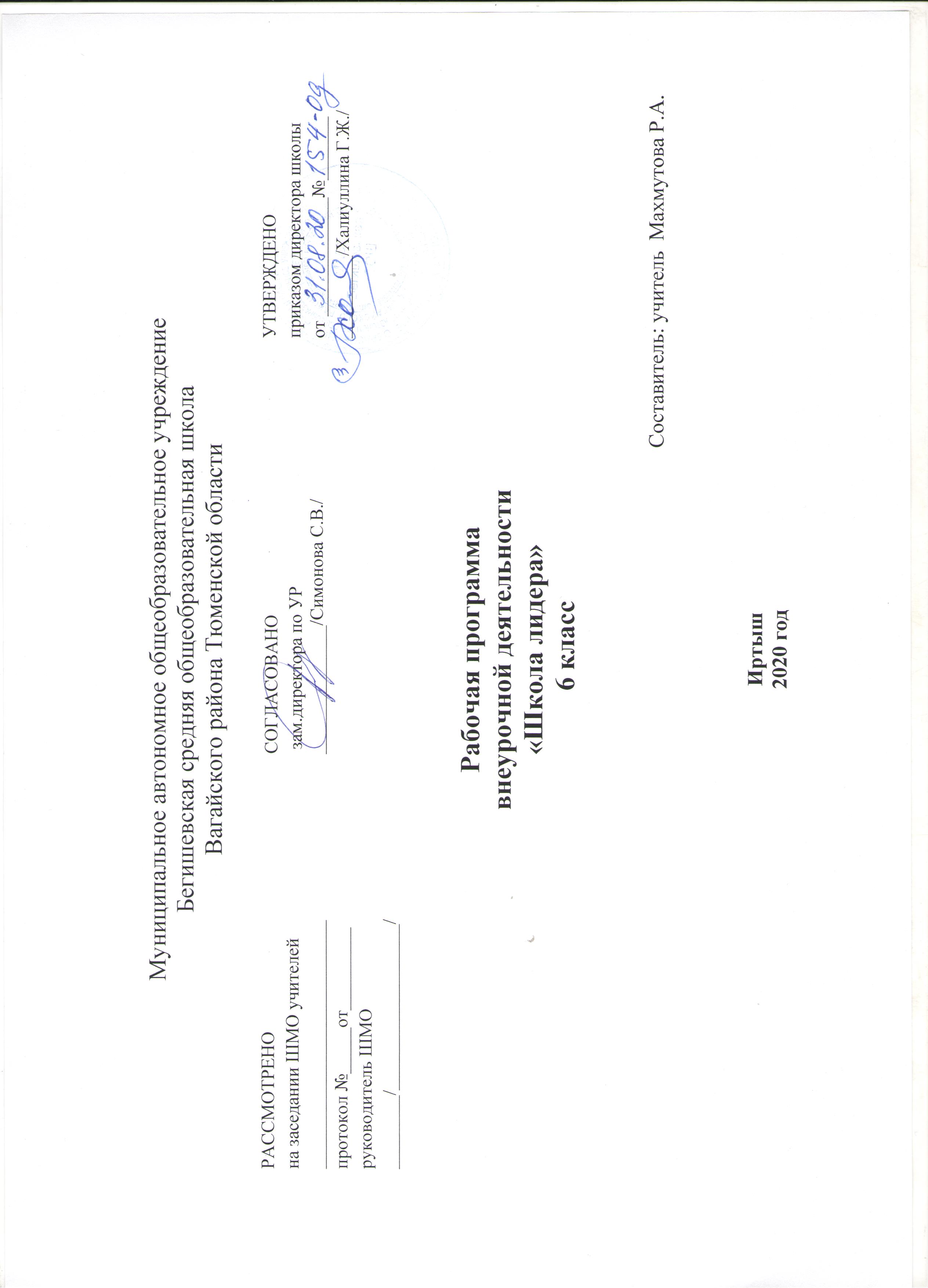 Планируемые результатыПо итогам деятельности участников программы мы предполагаем, получить следующие результаты:Выявить лидеров среди учащихся  среднего звена;Повысить уровень правовой грамотностиУстановить преемственность между средним  и старшим звеном;Развить организаторские способности учащихся;Развить у ребят умение самостоятельно принимать решение, отстаивать свою жизненную позицию, жить и работать коллективе, принимать активное участие в КТД.Формировать умение управлять собой, само анализировать, убеждать и влиять на других людей, самостоятельно принимать решения.   Обучение лидеров предполагает постепенное вовлечение в систему соуправления школы.По мере достижения заявленных задач предполагается приобретение участниками необходимых знаний, умений, навыков, что и будет являться показателем эффективного лидера.Тематическое планирование
СОДЕРЖАНИЕ ПРОГРАММЫРаздел 1. Введение в образовательную программу Теория: Знакомство с группой. Правила поведения в кабинете, соблюдение мер предосторожности на практических занятиях. Вводный мониторинг.Практика: беседа, тестирование.Раздел 2. «Я – лидер» Тема1. Понятие «лидер»Теория: Основные качества и способности лидера. Создание условий для развития лидерского потенциала. Ознакомление с понятием: ученическое самоуправлениеПрактика: Игры на знакомство, адаптацию и на «обратную связь» («Познай себя и других», «Телепатия».)Тема 2: Самовыражение лидера.Теория: Приемы и способы самораскрытия; самовыражения.Практика: Игра «Я тебя знаю». Рефлексия.Тема 3: Поведение лидера. Общение лидера.Теория: Информации о способах уверенного поведения. Ознакомление подростков с приёмами конструктивного, бесконфликтного общения.Практика: Упражнение «Разговоры на выдуманных языках», Упражнение «Почувствуй партнера». Рефлексия.Тема 4: Команда лидера.Теория: Ознакомление участников с алгоритмом создания командыПрактика: Игра «Воздушный шар», Упражнение «Умей сказать «нет». Упражнение «Связующая нить». РефлексияТема 5: Распределение ролей и обязанностей в команде.Теория: Правильное выделение ролей, согласно выполняемым задачам. Установление правил взаимодействия между ними. Расстановка активистов по ролям, которые им более всего подходятПрактика: Тест «Типы ролей в команде». Игра «Необитаемый остров». РефлексияТема 6: Планирование работы команды.Теория: Алгоритм планирования: выбор цели из сформулированных ранее, тип разрабатываемого плана, разработка перечня мероприятий (действий), которые необходимо совершить, чтобы добиться плана; анализ вероятности достижения плановых мероприятий и при необходимости произвести корректировку работ.Практика: Составление плана деятельности коллектива на определенный период.Тема 7: Лидер ли я в группе?Теория Развитие навыков группового взаимодействия, в частности, осознание участниками собственной позиции в группе.Практика: Тест «Лидер ли ты?».Тема 8: КонтрольТеория: Контроль - процесс, обеспечивающий достижение системой поставленных целей .Практика: Разработка принципов технологии контроля: системности, обратной связи, целенаправленности, алгоритмичности, приоритетности, адаптивности, устойчивостиТема 9: АнализТеория: Анализ как вид и технология деятельности. Анализ работы актива поквартально: выявление проблемы, принятие мер по их решению.Практика: Анализ, оценка деятельности команды, выявление степени эффективности проводимых мероприятий, составление перспективного плана работы (на определённый период).Раздел 4 «Я и мои права»Тема 1: Главный школьный документ – устав.Теория: Ознакомление с Уставом школы. Практика: Работа с документами.Тема 2: Наши права и обязанностиТеория: Изучение положения о педагогических требованиях к учащимся. Школа и мои личные цели. Закон об образовании. Я и мои отношения с одноклассниками. Права и обязанности учащихся. Практика: Работа с документами.Тема 3: что мы знаем о Конвенции прав ребенка?Теория: Основные права ребенка. Применение их в жизни. Отношение к человеческой жизни со стороны государства и общества. Практика: Просмотр презентаций «Права ребёнка».Тема 4: Человек. Личность. Гражданин.Теория: Гражданско-правовое образование учащихся. Активная гражданская позиция. Развитие гражданской инициативы и гражданской ответственности. Практика: Викторина “Человек. Личность. Гражданин”Тема 5: Семейный, трудовой, гражданский кодексы РФТеория: Основы трудового, семейного, гражданского кодексов РФ. Нравственно-правовая культура, гражданская ответственность, культура прав и обязанностей взрослого и детей в семье.Практика: Ролевая игра «Права и обязанности родителей и детей»Тема 6 Уголовный кодекс РФТеория: Основы уголовного кодекса РФ. Формирование ответственности за поступки. Насилие и закон. Закон и правопорядокПрактика: Круглый стол «Могут ли быть права без обязанностей»Тема 7: Молодежь и правонарушения Теория: Преступление и подросток. Вовлечение детей в преступную деятельность. Возраст уголовной ответственности. Правонарушения несовершеннолетних. Виды юридической ответственности. Практика: Игра – тренинг “Как не стать жертвой преступления?”Тема 8: Избирательное право Теория: Выборы в истории человечества. Федеральные законы «О выборах депутатов Государственной Думы Федерального Собрания РФ», «Об основных гарантиях избирательных прав граждан РФ», «О выборах Президента РФ», «О референдуме РФ».
Активное и пассивное избирательное право.  Избирательная кампания. Практика: Ролевая игра «Мы – будущие избиратели». Правовая игра «Мой взгляд».Тема 9: Подросток и вредные привычкиТеория: Влияние вредных привычек на организм человека. Формирование взглядов и убеждений, соответствующих здоровому образу жизни. Выявление его преимуществ для личности и общества. Борьба против негативных явлений. Практика: Игра “Кто кого, или подросток в мире вредных привычек” Встреча с сотрудниками инспекции по делам несовершеннолетнихРаздел 4: «Игра – дело серьезное». Тема 1. Традиционные формы и методы воспитательной работы с младшими школьниками.Теория: Изучение традиционных форм воспитательной работы: понятие«форма организации воспитания» в широком и узком смысле, классификации форм в педагогике. (классный час, «линейка»)Практика: разработать и провести классный час для младших школьниковТема 2 Инновационные формы проведения мероприятий.Теория: Ознакомление с инновационными формами работы. (Акции,дебаты, шоу-программы, проектная технология)Практика: разработать и провести дебаты на тему: « Детские объединениянеобходимы современному поколению».Тема 3. Методика организаций мероприятий для детей младшего возраста. Подготовка и проведение.Теория: Методика проведения КТДПрактика: разработка сценариев для детей начальной школы. (Праздник Осени. Новогодний утренник. Масленица)Тема 4. Традиционные виды игр и современные игровые технологииТеория: Изучение современных игровых технологий (спортивные, ролевые, русские народные и игры нового поколения).Практика: придумать и продемонстрировать свою игруТема 5. Методика подготовки и проведения деловых игр.Теория: что такое деловые игры? Методика их проведения.Практика: подготовка и проведение деловой игры.Тема 6. Сюжетно-ролевые игры.Теория: Сюжетно-ролевые игры. Методика их проведения.Практика: подготовка и проведение сюжетно-ролевой игры.Тема 7. Игры на знакомство и сплочение коллектива.Теория: Виды игр на знакомство и сплочение коллектива. Методика проведения.Практика: проведение игр на знакомство и сплочение в новом детском коллективе.Тема 8. Методика организации и проведения КТДТеория: Изучение методики организации и проведения КТДПрактика: подготовка и проведение КТДТема 9. Анализ мероприятий, виды диагностики воспитанников.Теория: Анализ и диагностика мероприятий, анкетирование, соцопросы, тесты и др.виды диагностики).Практика: провести соцопрос по актуальной теме, составить тест для диагностики школьного мероприятия.Приложение 1 Кто такой лидер?Лидер – ведущий – человек, способный повести за собой, пробудить интерес к делу. Он стремится «выложиться» для достижения общей цели, активно влияет на окружающих, наиболее полно понимает интересы большинства. Именно с ним хочется посоветоваться в трудные минуты, поделиться радостью, он может понять, посочувствовать, всегда готов прийти на помощь, от него во многом зависит настроение, он способен «завести» окружающих.Различают лидеров – созидателей и лидеров – разрушителей.Лидер – созидатель действует в интересах дела, в интересах организации и всех ее членов, которых он ведет за собой ( по большому счету в интересах всех людей).Лидер – разрушитель действует в своих собственных интересах, для него на первом месте не дело, не люди, а собственное эгоистическое желание показать себя, используя для этого дело и окружающих (зачастую на вред и делу, и людям).Встречаются лидеры, роли которых различны: лидеры – организаторы (деловые лидеры), лидеры – генераторы эмоционального настроения (эмоциональные лидеры), лидеры – инициаторы, эрудиты, умельцы.Деловые лидеры играют основную роль в решении задач, поставленных перед коллективом в реализации трудовой, спортивной, поисковой – туристской и другой деятельности.Лидеры – инициаторы выделяются в деятельности на этапе выдвижения идей, в поиске новых сфер деятельности для коллектива.Лидер – умелец – это наиболее подготовленный в конкретном виде деятельности член коллектива (например, в походе – самый опытный турист).Роль эмоциональных лидеров связана с действиями, относящимися в основном к сфере межличностного общения в коллективе, группе в рамках организации. Ребята, успешно действуют в обеих сферах жизни организации, выдвигаются на роли абсолютных лидеров.Деловые – лидеры осознают межличностные отношения. Это обусловлено стремлением деловых лидеров хорошо знать подавляющее большинство своих товарищей по организации, что позволяет им соответственно этим знаниям строить свои отношения.Эмоциональные лидеры зачастую не испытывают потребности в управлении коллективом. Отрицательные взаимоотношения между членами коллектива в организации точнее характеризуют деловые лидеры.Для воздействия на коллектив наряду с умением воспринимать личные отношения, большое значение имеет умение определять статус сверстников. В этом лучше всех ориентируются абсолютные лидеры, на втором месте идут деловые лидеры. От эмоциональных лидеров в большей степени зависит психологический климат в коллективе, самочувствие сверстников, а также принятые нравственные ценности.Лидера выдвигает деятельность. Поэтому через специально организованную разнообразную по содержанию деятельность можно обеспечить не только ситуации, направленные на сплочение организации, но и, прежде всего, благополучные возможности для успеха ребят, обладающих развивающимся потенциалом влияния на сверстников.Для развития организации как коллектива характерна постоянная смена лидеров в зависимости от вида, характера и содержания деятельности, что обеспечивает каждому члену организации возможность пребывания в роли лидера, и приобретение навыков организации других людей и самоорганизации.Как мы начинаем работуИтак, вас избрали в органы школьного ученического управления. Естественно, как думающий человек, вы ищете ответы на вопросы: С чего начать? Что интересное придумать? Как увлечь всех или хотя бы большинство? К кому обратиться за помощью?Существуют различные типы «вхождения» в деятельность. Подумайте, с чего бы вы хотели начать свою работу?Предлагаем выполнить такое несложное задание: прочтите предложенные ниже варианты начала работы и выберите те из них, которые совпадают с вашим мнением.Приступая к деятельности в органах управления, я предпочитаю начинать:со знакомства со своими обязанностями;со знакомства со своими правами;с составления собственной модели деятельности;с изучения опыта предшественников;с общения с ребятами, выяснения их мнения о содержании моей деятельности, их ожиданиях;с подготовки необычного, интересного дела;с изучения литературы, которая поможет определиться в сущности моей деятельности;с собрания родителей и выяснения их пожеланий в решении проблем с детьми;с проведения исследования проблем школы, которые стоит решать в первую очередь;с общего собрания учеников, где нужно определить проблемы школьников, которые предпочтительнее решать в первую очередь;с обучения на семинаре по вопросам самоуправления;с создания группы единомышленников.А теперь посмотрите на ответы, определяющие ориентацию каждого на тот или иной вариант начала работы:1) исполнитель, 2) борец, деятель, 3) творческий, 4) архивариус, 5) коммуникатор, 6) деловой, 7) интеллектуал, 8) воспитатель, 9) исследователь, 10) заинтересованный, 11) любознательный, 12) лидер.Итак, вы попробовали выполнить первое, надеемся, несложное задание. Основная трудность, скорее всего, состояла в том, что вам было непросто сделать выбор — все казалось важным. Не отчаивайтесь: решительность и уверенность в себе вы, скорее всего, приобретете по мере накопления опыта. Приступайте к работе по второму практикуму. А завершив работу по нему, поразмышляйте, почему именно в таком порядке даны первый и второй практикумы, почему они необходимы тем, кто ведет за собой.Приложение 21.Упражнение-разминка «Как я себя чувствую».Цель: раскрепощение и сплочение группы. Члены группы становятся в круг. Один из участников выходит на середину круга выполняет некое действие, выражающее его самочувствие в настоящий момент. Все остальные члены группы повторяют продемонстрированное действие и при этом говорят названное имя. Своё самочувствие может выразить каждый участник.Упражнение «Слепая геометрия».Участники встают в круг, берутся за руки и закрывают глаза. Инструкция: « Сейчас ваша задача, держась за руки с закрытыми глазами, выстроиться в квадрат (треугольник, круг, овал). Затем проводится обсуждение: что помогло справиться с заданием, что мешало.Упражнение «Тарелка».Цель: воспитание дисциплинированности. Дети, включая тренера, встают парами спиной друг к другу. Тарелку, наполненную водой, передают из рук в руки, стараясь не пролить воду.Упражнение «Встаньте вместе».Цель: сплоченность группы, выявление лидера. Участники должны встать вместе одновременно только с помощью невербального общения.Упражнение: «Да-может быть-нет».Цель: Учить отстаивать свое мнение, объяснять свой выбор. В разных местах класса вывешиваются ответы: «да», «может быть», «не знаю». Участникам зачитываются утверждения:Внешний вид лидера не имеет никакого значения.Лидер работает во благо других.Лидер управляет при помощи силы.Лидер должен уметь подчиняться.Каждый выбирает ответ на это утверждение. Объясняют свой выбор.Упражнение «Сороконожка».Цель: сплоченность группыПриложение 3 Игра «Ха-ха-ха»: все ложатся, кладя голову на живот другому участнику и, образуя, таким образом, длинную цепь, первый играющий говорит: «Ха», второй: «Ха-ха» и т.д. Игра начинается заново, если кто-нибудь засмеется.Игра «Теневой вождь»: один из играющих выходит из комнаты. Остальные члены команды выбирают «вождя», который задает группе любые движения и меняет их через некоторое время. Задача вошедшего определить «вождя». В случае удачи «вождь» сам выходит за дверь, и игра повторяется с новым «вождем».Игра «Цветной калейдоскоп» - участники бросают кубик, где цвета означают определенный вид деятельности:- Белый – игры на сплочение коллектива- Зеленый – игра «Ботанический сад»- Красный – решаем проблемы- Желтый – «А у нас сегодня танцы»- Синий – «спортивный турнир»- Коричневый – «фантазеры»Участники делятся на группы и двигаются по маршрутному листу, получая оценки:5 – солнце; 4 – облачко; 3 – тучка с облачком.Белая станцияПостроить памятник из членов команды, под названием «Хорошее настроение»;Игра «Островок» - всей команде поместиться на островке (листе бумаги);Участники называют себя каким-либо цветком, объясняя в чем сходство.Зеленая станция – изобразить крапиву, колючку, ромашку, розу, завядший цветок« Желтая станция» - изобразить, под музыку:Танец «ветра» - качают руками из стороны в сторону«Падают листья» - медленно постепенно приседают«Дождик» - прыгают«Деревья» - руки вдоль туловища, медленные покачивания из стороны в сторону«Синяя станция» - собрать открытку – участники получают части открытки и по очереди, чья команда быстрее должны ее собрать.«Коричневая станция» - создать образ лидера (нарисовать и защитить проект)«Красная станция» - что понравилось, что не понравилось?Приложение№4Методика самооценки лидерских качеств (тест «Я – лидер»)Ответить на вопросы предлагаемого теста.Варианты ответов:Полностью согласен с приведенным ниже утверждением, то в клеточку с соответствующим номером ставить 4 балла;Скорее согласен, чем не согласен – 3 балла;Трудно сказать – 2 балла;Скорее не согласен, чем согласен – 1 балл;Полностью не согласен – 0 баллов.Вопросы к тесту «Я – лидер»Не теряюсь и не сдаюсь в трудных ситуациях.Мои действия направлены на достижение понятной мне цели.Я знаю, как преодолеть трудности.Люблю искать и пробовать новое.Я легко могу убедить в чем-то моих товарищей.Я знаю, как вовлечь моих товарищей в общее дело.Мне не трудно добиться того, чтобы все хорошо работали.Все знакомые относятся ко мне хорошо.Я умею распределять свои силы в учебе и труде.Я могу четко ответить на вопрос, чего хочу от жизни.Я хорошо планирую свое время и работу.Я легко увлекаюсь новым делом.Мне легко установить нормальные отношения с товарищами.Организуя товарищей, стараюсь заинтересовать их.Ни один человек не является для меня загадкой.Считаю важным, чтобы те, кого я организую, были дружными.Если у меня плохое настроение, я могу не показывать это окружающим.Для меня важно достижение цели.Я регулярно оцениваю свою работу и свои успехи.Я готов рисковать, чтобы испытать новое.Первое впечатление, которое я произвожу обычно хорошее.У меня всегда все получается.Хорошо чувствую настроение своих товарищей.Я умею поднимать настроение в группе моих товарищей.Я могу заставить себя делать зарядку, даже если мне этого не хочется.Я обычно достигаю того, к чему стремлюсь.Не существует проблемы, которую я не могу решить.Принимая решения, перебираю различные варианты.Я умею заставить любого человека делать то, что считаю нужным.Умею правильно подобрать людей для организации какого-либо дела.В отношениях с людьми достигаю взаимопонимания.Стремлюсь к тому, чтобы меня понимали.Если в работе у меня встречаются трудности, то я не опускаю руки.Я никогда не испытываю чувства неуверенности в себе.Я стремлюсь решать все проблемы поэтапно, не сразу.Я никогда не поступал так, как другие.Нет человека, который устоял бы перед моим обаянием.При организации дел я учитываю мнение товарищей.Я нахожу выход в сложных ситуациях.Считаю, что товарищи, делая общее дело, должны доверять друг другу.Никто и никогда не испортит мне настроение.Я представляю, как завоевать авторитет среди людей.Решая проблемы, использую опыт других.Мне не интересно заниматься однообразным, рутинным делом.Мои идеи охотно воспринимаются моими товарищами.Я умею контролировать работу моих товарищей.Умею находить общий язык с людьми.Мне легко удается сплотить моих товарищей вокруг какого-либо дела.После заполнения карточки ответов необходимо подсчитать сумму баллов в каждом столбце (не учитывая баллы, поставленные за вопросы 8, 15, 22, 27, 29, 34, 36, 41).Эта сумма определяет развитость лидерских качеств:А – умение управлять собойБ – осознание цели (знаю, что хочу)В – умение решать проблемыГ – наличие творческого подходаД – влияние на окружающихЕ – знание правил организаторской работыЖ – организаторские способностиЗ – умение работать с группойКарточка для ответов.Если сумма в столбце меньше 10, то качество развито слабо и надо работать над его совершенствованием, если больше 10, то качество развито средне или сильно.Но прежде чем сделать заключение о том, лидер ли ты, обрати внимание на баллы, выставленные при ответах на вопросы 8, 15, 22, 27, 29, 34, 36, 41. Если на каждый из них поставлено более 1 балла, мы считаем, что ты был неискренен в самооценке. Результаты теста можно изобразить на графике.Лидер ли ты? (Методика самооценки лидерских качеств)Инструкция: если ты полностью согласен с приведенным утверждением, то рядом с номером вопроса поставь цифру «4»; если скорее согласен, чем не согласен - «3»; если трудно сказать - «2»; скорее не согласен, чем согласен - «1»; полностью не согласен - «О».1. Не теряюсь и не сдаюсь в трудных ситуациях.2. Мои действия направлены на достижение понятной мне цели.3. Я знаю, как преодолевать трудности.4. Люблю искать и пробовать.5. Я легко могу убедить в чем-либо моих товарищей.6. Я знаю, как вовлечь моих товарищей в общее дело.7. Мне не трудно добиться того, чтобы все хорошо работали.8. Все знакомые относятся ко мне хорошо.9. Я умею распределять свои силы в учебе и труде.10. Я могу четко ответить на вопрос, чего хочу от жизни.11. Я хорошо планирую свое время и работу.12. Я легко увлекаюсь новым делом.13. Мне легко установить нормальные отношения с товарищами.14. Организуя товарищей, стараюсь заинтересовать их.15. Ни один человек не является для меня загадкой.16. Считаю важным, чтобы те, кого я организую, были дружными.17. Если у меня плохое настроение, я могу не показывать это окружающим.18. Для меня важно достижение цели.19. Я регулярно оцениваю свою работу и свои успехи.20. Я готов рисковать, чтобы испытать новое.21. Первое впечатление, которое я произвожу, обычно хорошее.22. У меня всегда все получается.23. Хорошо чувствую настроение своих товарищей.24. Я умею поднимать настроение в группе своих товарищей.25. Я могу заставить себя утром делать зарядку, даже если мне этого не хочется.26. Я обычно достигаю того, к чему стремлюсь.27. Не существует проблемы, которую я не могу решить.28. Принимая решения, перебираю различные варианты.29. Я умею заставить любого человека делать то, что я считаю нужным.30. Умею правильно подобрать людей для организации какого-либо дела.31. В отношениях с людьми я достигаю взаимопонимания.32. Стремлюсь к тому, чтобы меня понимали.33. Если в моей работе встречаются трудности, то я не опускаю руки.34. Я никогда не испытываю чувства неуверенности в себе.35. Я стремлюсь решать все проблемы поэтапно, не сразу.36. Я никогда не поступал так, как другие.37. Нет человека, который устоял бы перед моим обаянием.38. При организации дел я учитываю мнение товарищей.39. Я нахожу выход в сложных ситуациях.40. Считаю, что товарищи, делая общее дело, должны доверять друг другу41. Никто и никогда не испортит мне настроения.42. Я представляю, как завоевывать авторитет среди людей.43. Решая проблемы, использую опыт других.44. Мне не интересно заниматься однообразным, рутинным делом.45. Мои идеи охотно воспринимаются моими товарищами.46. Я умею контролировать работу моих товарищей.47. Я умею находить общий язык с людьми.48. Мне легко удается сплотить моих товарищей вокруг какого-нибудь дела.КлючСосчитай сумму баллов по каждой строке:1) Умение управлять собой (№ вопроса, 1,9, 17, 25, 33).2) Осознание цели (знаю что хочу) (№ 2, 10, 18, 26, 42).3) Умение решать проблемы (№ 3, 11, 19, 35, 43).4) Наличие творческого подхода (№ 4, 12, 20, 28, 44).5) Влияние на окружающих (№ 5, 13, 21, 37, 45).6) Знание правил организаторской работы (№ 6, 14, 30, 38, 46).7) Организаторские способности (№ 7, 23, 31, 39, 47).8) Умение работать с группой (№; 16, 24, 32, 40, 48).9) Шкала искренности (№ 8, 15, 22, 27, 29, 34, 36, 41).Интерпретация: если сумма в каждой строке 1-9, меньше 10 – качество развито слабо, его нужно совершенствовать; если больше 10 - качество развито средне; от 15 и более - развито сильно. По шкале искренности: если сумма больше 10 - тест недействителен.Приложение №5Основные понятияАльтруизм – моральный принцип, предписывающий сострадание к людям, бескорыстное служение им и готовность к самопожертвованию во имя блага и счастья.Благодеяние – действие, направленное на благо другого человека или общности и реализующее обязанность человека по отношению к другим людям, к обществу.Благо – объективная ценность для человека. Благо субъективно связано с чувством удовлетворения от его достижения или получения.Гарантии социальные – материальные и юридические средства, обеспечивающие реализацию конституционных социально-экономических и социально-политических прав человека.Гражданин – человек, который принадлежит к постоянному населению данного государства и пользуется всеми правами, выполняет все обязанности этого государства.Гражданство – правовая принадлежность лица к данному государству.Гуманизм – признание ценности человека как личности, его права на свободное развитие и проявление своих способностей, утверждение блага человека как критерия оценки общественного отношения.Декларация – объявление, провозглашение основных принципов, программных положений; не имеет обязательной силы, это только рекомендация. Всеобщая декларация прав человека содержит основные стандарты прав и свобод, рекомендуемые для реализации во всех странах.Дискриминация – ограничение или лишение прав определенной категории граждан по расовой, национальной принадлежности или по каким-либо убеждениям (религиозным, политическим).Достоинство – уважение к себе, осознание своих прав, своей ценности.Желание – внутреннее стремление, влечение к осуществлению чего-либо, к обладанию чем-либо.Закон – обязательные для всех нормы (правила). Принимается государством, которое следит за его выполнением.Законность – строгое исполнение законов и основанных на них правовых актов всеми государственными органами, должностными лицами, общественными организациями и гражданами.Законодательство – единая и взаимосвязанная система нормативных актов государства.Истина – то, что существует в действительности, правда.Конвенция – международное соглашение, как правило, по какому-то специальному вопросу, имеющее обязательную силу для тех государств, которые к нему присоединились (подписали, ратифицировали). Пакт – та же конвенция, только неоднородного содержания.Личность – совокупность свойств, присущих данному человеку, составляющих его индивидуальность.Миролюбие – стремление человека к миру, согласию.Миротворчество – социально-психологическая позиция личности, имеющая целью установление максимально бесконфликтных отношений в обществе.Мораль – особая форма общественного сознания и вид общественных отношений (моральные отношения).Нравственность – правила, определяющие нравы, поведение, духовные и душевные качества, необходимые человеку в обществе, а также выполнение этих правил.Обязанность – определенные действия и поступки, которые должен выполнять человек, живя в государстве.Право – совокупность устанавливаемых и охраняемых государством норм, правил поведения, регулирующих общественные отношения между людьми.Права человека – охраняемая, обеспечиваемая государством, узаконенная возможность что-то делать, осуществлять; то, что соответствует природе человека и разрешеноПравонарушение – нарушение определенных норм права.Расизм – идеология, разделяющая людей на полноценных и неполноценных, на высших и низших на основе расовых черт и признаков.Свобода – способность человека действовать в соответствии со своими интересами и целями, опираясь на познание объективной необходимости.Совершеннолетие – возраст, по достижении которого человек становится полностью дееспособным гражданином.Суд – орган государства, рассматривающий гражданские, уголовные и другие дела.Толерантность – терпимость, снисходительность.Уголовное право – юридические нормы, законы, которые предназначены для борьбы с преступлениями.Устав школы – свод правил, который устанавливает порядок деятельности и поведение учителей, работников школы, учащихся и их родителей, утвержденный на педсовете.Человечность – моральное качество, выражающее принцип гуманизма применительно к повседневным взаимоотношениям людей.Ценности (моральные) – одна из форм проявления моральных отношений общества.Эксплуатация – использование чужого труда с целью наживы; присвоение результатов чужого труда.РФ – Российская Федерация , ТК – Трудовой кодексГК – Гражданский кодекс,  СК – Семейный кодекс, УК – Уголовный кодекс, КоАП – кодекс административных правонарушений.Приложение №6Методика КТД (коллективно-творческое дело)Понятие «Коллективное Творческое Дело» было введено в обиход Игорем Петровичем Ивановым, как социальная деятельность детской группы, направленная на создание нового продукта (творческого продукта). При этом не важно, если этот или похожий продукт уже был когда-либо создан, главное, чтобы детская группа, создавала его впервые.В основе лежит три основные идеи:Коллективное (совместная работа взрослых и детей).Творческое (нестандартное, нешаблонное, создаваемое в совместной творческой деятельности детей и взрослых).Дело (занятие, действие, мероприятие как забота об улучшении жизни).КТД - форма работы, которая направлена на:-   Развитие творческих способностей.-  Развитие интеллектуальных способностей.-  Реализацию коммуникационных потребностей.- Обучение правилам и формам совместной работы.Виды КТД по направленности деятельности :Познавательные дела. Их цель – развитие у школьников познавательных интересов, заинтересованного отношения к таким сторонам жизни, которые недостаточно познаны, полны тайн, загадок, требуют своего раскрытия в коллективном поиске. Познавательные КТД обладают богатейшими возможностями для развития у школьников таких качеств личности как стремление к познанию непознанного, целеустремлённость, наблюдательность и любознательность, пытливость ума, творческое воображение, товарищеская заботливость, душевная щедрость.Можно рекомендовать несколько интересных познавательных КТД: вечер веселых задач, вечер – путешествие, вечер разгаданных и неразгаданных тайн, город весёлых мастеров, устный журнал, пресс – бой, турнир знатоков, пресс – конференция.Трудовые дела. Цель трудовых КТД – обогатить знание ребят об окружающем мире, выработать убеждения, что труд – основной источник радостной жизни, воспитать стремление вносить свой вклад в улучшение действительности, а так же привычку реально, бескорыстно, на деле заботиться о близких и далёких людях, работать самостоятельно и творчески. В трудовых КТД воспитанники и их старшие друзья осуществляют заботу через труд – творчество. Примерами трудовых КТД могут быть трудовая атака, трудовой десант, почта, трудовой рейд, сюрприз, подарок далёким друзьям.Художественные дела позволяют целенаправленно развивать художественно – эстетические вкусы детей и взрослых, пробуждают желание испробовать себя в творчестве, воспитывают восприимчивость и отзывчивость, благородство души.Можно рекомендовать следующие КТД: кольцовка песен, концерт – молния, концерт – ромашка, эстафета любимых занятий, литературно – художественные конкурсы, кукольный театр.Спортивные дела развивают у воспитанников гражданское отношение к спортивно – оздоровительной стороне жизни, к себе как здоровым и закалённым гражданам общества, готовым к труду и обороне.Можно рекомендовать следующие КТД: бой неуловимых, веселая спортакиада, космонавты и метеоры, спартакиада народных игр. Спортивные КТД помогают выработать быстроту, ловкость, выносливость, находчивость и настойчивость, смелость и мужество, коллективизм, дисциплинированность.Экологические дела. Природа - лучший учитель ребенка. Приобщение к миру природы, включение детей в экологическую заботу о живом мире природы - задача лета. Операции «Родничок», «Муравейник», «Малая речка», «Озеро», «Поляна» - экологические КТД. Учить ребят «видеть Землю», помочь родной природе, осознавать ее значение, почувствовать красоту родного края - вот программы этой работы.Примерами экологических КТД могут быть: Академия лесных наук, аукцион цветов (ягод, орехов), бал цветов, выставка лесных даров, встречи с работниками лесных хозяйств, день леса, профессиональный праздник (день птиц), научно-исследовательская экспедиция по родному краю, экологические игры, экологическая тропа, экологический вестник, экологический фестиваль.Досуговые дела. Многие формы КТД, упомянутые выше, имеют прямое отношение к досугу детей. И познавательные, и трудовые, и спортивные, и художественные. Все, что дети делают в свое удовольствие, добровольно, есть их досуговая деятельность. И все-таки есть особые игры, детские забавы, затеи, потехи, которые являются коллективными творческими делами. Их роль неоценима. Они - действенная сфера самовоспитания, ибо все «внешние» требования, которые к ним предъявляют взрослые, они предъявляют к себе сами. Эти КТД несут заряд веселья, улыбки, радости, что уже делает их педагогически ценными. Досуг детей должен быть полноправным видом деятельности, равным всем остальным.Можно провести следующие досуговые КТД:  Аукцион забав, академия веселых наук, бал (новогодний, летний, ситцевый, литературный, осенний, цветов), бал Терпсихоры, базар головоломок, вечер легенд, вечер веселых вопросов, вечер-путешествие, взятие песочного городка, день «рекордов Гиннеса», дискотека, день фантазера, «Ералаш», затейник, игродискотека, игры (спортивные, народные, подвижные, развивающие, конструкторские, строительные, познавательные, музыкальные, хороводные, шуточные, драматизированные, режиссерские, сюжетно-ролевые), «капустник», карнавал, клуб выходного дня, конкурсы (бального танца, «Алло, мы ищем таланты», карикатуристов, веселой пантомимы, фантазеров, смекалки,), коллективный выход в театр, «корзина со сказками», комический цирк, коллективный рассказ в картинках, конкурс «Мисс лето», лотерея, музыкальный киоск, музей «Заходи, глазей», «огонек», бал именинников, посиделки, праздники, состязание юмористов, творческие объединения, турниры затейников, знатоков, бумажных голубей, ринг, рыцарский турнир, хит-парад, хоровод друзей, чаепитие, час импровизации, час инсценировки, чемпионат веселого мяча, шумовой оркестр, эстафета веселых экспромтов, экспедиция за сказками, юморина, ярмарка забав и развлечений, ярмарка народной мудрости. КТД с целенаправленным нравственным содержанием.
Все модели работы с детьми летом имеют нравственный аспект. Однако существуют просвещенческие и тренинговые формы деятельности, несущие этическую направленность.
Примеры КТД:  вечер этикета, откровения, гостевой день, гайдаровская разведка, день рождения коллектива, день рождения лагеря, день этикета, диспут, «камертон доброго настроения», комплексная игра, «огонек знакомств», «огонек» прощания, «орлятский круг», рейд дружбы, сбор «Я - мы – они», «фабрика смеха».КТД в работе с активом.
Все дети, находятся ли они в лагере или в школе, должны находиться в «самочувствии актива». Будет ли он сменным или постоянным, мы выбираем сами. И работать с ним надо: учить, консультировать, инструктировать, помогать осваивать сферу организаторской работы. Можно использовать КТД-тренинги.«Геометрическая фигура».
Длинные веревки связываются в два больших кольца (веревочных колец столько, сколько создается групп; длина веревки зависит от количества участников). Дети становятся в круг, держась за кольцо веревки обеими руками. Вожатый предлагает ребятам построить квадрат, треугольник, пирамиду, звезду, ромб, закрыв глаза, не выпуская из рук веревку. Участники тренинга имеют право советоваться, разговаривать вслух, искать решение в точно отведенное время. Сначала у ребят может быть растерянность, затем они начинают путь решения, спорить. Кто-то обязательно будет руководить всеми. Эти «кто-то» и есть лидеры.
 «Номера».
Ребята делятся на группы, например, на три команды. Всем ребятам на спины прикалываются номера, от цифры 1 до цифры 10. По команде вожатого группы перемешиваются. По второй команде надо прибежать к «своим» и выстроиться спиной к вожатому от первой до последней цифры по порядку. Условия можно менять: дети строятся от цифры 10 до цифры 1, т.е. наоборот. Дети строятся так: сначала нечетные цифры, затем четные.
Могут быть и такие варианты: надо построиться по росту; надо 
построиться в алфавитном порядке, учитывая первую букву, с которой начинается фамилия. Понаблюдайте, как группа выполняет задание. Кто лидирует, кто выполняет задание пассивно.

 «Киностудия».
Ребята разбиваются на творческие коллективы киностудий. Придумывают название студии, жанр фильма, который будут «снимать» (комедия, детектив, сказка, мелодрама, мультик); тему сюжета фильма, название фильма. Все эти задания они выполняют предельно быстро и по команде вожатого докладывают вслух о выполнении задания. Затем дети все вместе пишут сценарий, распределяют роли и обязанности, «ставят» свой фильм и показывают его всем. Фильм оценивает жюри, другие команды. Вожатому остается внимательно наблюдать и оценивать организаторские и творческие способности детей.Область действия и содержания КТД сегодня должны отвечать тем процессам обновления, которые происходят во всех областях жизни страны. Главное, чтобы это были дела, в которых детей и взрослых объединяли бы общие цели, общие жизненно важные заботы, а их отношения строились бы на принципах сотрудничества и сотворчества.Как известно, готовых рецептов воспитания не бывает. Один к одному повторить чью-то авторскую идею КТД невозможно, но «схватить» эту идею, почувствовать её и разработать с детьми в обновленном варианте – уже творчество. Существуют сотни и тысячи моделей работы с детьми. У каждой свой сценарий, своя композиция, свой монтаж, своё содержание, свой набор творческих ролей. Здесь важен замысел коллективно творческого дела. Сам потенциал коллективного дела (в котором куча индивидуальных ролей, положений, заданий, ситуаций, находок) богат коллективными мыслями ребят. Детская импровизация – высшее достижение КТД. И у каждого из нас всё получается по-разному. Любую модель можно насытить содержанием разных направлений воспитательной деятельности. Главное, чтобы дети нашли себя, реализовались в деле, насытились роскошью общения, содружеством и сотворчеством. В работе с КТД педагог постоянно опирается на микроколлективы: отряды, звенья, команды, советы дела, творческие объединения, приятельские группы, чтобы дойти до каждого в том или ином КТД. Дети могут на разных этапах подготовки, проведения и анализа быть в разных микрогруппах. И это очень важно. В разных группах ребенок вступает в новые отношения, занимает новые положения. Разбить ребят на «группы действия» помогут такие приемы, как жеребьевка, считалка, добровольное желание, заявка на участие. Ребят можно «развести» по группам, по игровым и даже шуточным приметам: по цвету волос, глаз, росту, именам, по дню рождения, месту жительства и т.д. Можно назвать трех – четырёх первых членов группы, те выберут по одному партнёру, выбранные назовут следующих, так быстро укомплектуется команда. Можно разложить цветные кружочки, эмблемы и другие «амулеты», дети выберут их произвольно, создав группу. Группа – главный «инструмент» КТД. Ребят надо учить работать вместе, уважая мнение каждого своего товарища, считаясь с его интересами и желаниями. Если все хотят делать что-то, используйте конкурс, если никто не хочет жеребьевку. Каждому предоставляется возможность определить для себя долю, характер своего участия и ответственности. КТД позволяет создать широкое игровое творческое поле, которая заключается в том что каждый ученик находится в ситуации придумывания, сочинительства, фантазии, т.е. создания чего-то нового. Результатом такого творчества становятся написанные детьми или взрослыми по отдельности или совместно сценарии, сочинения, стихи, песни, на сцене демонстрируются спектакли, миниатюры и т.д. Выставки, организуемые почти всегда во время проведения КТД, демонстрируют широкий спектр творческих работ прикладного характера.Большие выставки прикладного и письменного творчества, а так же публичные выступления ребят на сцене друг перед другом, часто не просто перед ровесниками из параллели, а перед младшими и старшими, создают ситуации демонстрации успеха, ситуации оценки своих достижений относительно успехов других. КТД имеет огромное влияние на личность каждого человека, на класс, который является первичным коллективом, так и на весь большой ученическо-учительский коллектив.В процессе КТД ребята приобретают навыки общения, учатся работать в коллективе, делить успех и ответственность с другими, узнают друг о друге много нового, наконец, просто знакомятся и приобретают друзей. В процессе общей работы происходит взаимодействие людей разных возрастов, старшие помогают младшим, младшие учатся у старших. КТД становятся мощной силой, обеспечивают широкую внеурочную занятость детей. Положительно эмоциональный настрой, гарантированная ситуация успеха высвобождает добрые чувства, сопереживания всех всем.КТД – это верный путь соединения и создания школьной общности на длительное время, создание и расширение пространства, способствующего развитию личности.Принято выделять несколько этапов подготовки и проведения КТД.

1. Этап задумки, накопления идей, выдвижение цели и задач, доведение их до принятия каждым участником - взрослым и школьником. При этом используются самые разнообразные приемы: коллективное общение, «продажа идей», «мозговой штурм» (атака), когда предлагается много невероятных идей.
2. Этап начальной организации (коллективное планирование): отбор идей к осуществлению, выборы «совета дела», определение задач и функций каждого члена совета, всех участников, приглашенных гостей.
3. Этап оповещения и доведения всех идей и содержания дела до сведения всех участников и гостей. Приемы: различного рода необычные афиши, другие формы оповещения - театрализация, костюмированное приглашение, необычные пригласительные билеты и письма с предложениями об участии. Создание атмосферы ожидания.
4. Этап распределения поручений по подготовке отдельных фрагментов дела (по группам, индивидуальные задания): жеребьевка, творческое деление на группы, коллективное определение, кто какое поручение может выполнить наилучшим образом, личные предложения и идеи…; подготовка необходимой атрибутики и бутафории, костюмов, музыкального кино, видео-оформления.
5. Проведение самого дела. Здесь несколько шагов:
Сбор гостей, различные действия в преддверии события (представление гостей, тематические выставки, театрализованные и музыкальные эпиграфы, шуточные испытания, аттракционы, сюрпризы, символические сувениры);Торжественное начало, «зачин» (песенное, театрализованное, музыкальное, видео- или слайдфильм, постановка проблемных вопросов и задач, произнесение вступительных слов, чтение стихов);Основная часть (содержание и методика определяются основным видом деятельности, жанром избранной формы, возрастом участников, отобранным и подготовленным содержанием, избранными коллективно приемами);Финальная, завершающая часть - творческое подведение итогов, принятие решения или обращения, награждение победителей, общая ритуальная часть - линейка, итоговая объединяющая песня, театрализованное действие, трогательное прощание.
6. Этап подведения итогов. Сначала- среди всех участников (по кругу или 
избранно все высказывают свое мнение: что было хорошо, что - не очень и как надо было делать). После этого следует психолого-педагогический анализ проведенного дела, осуществляемый педагогами. Проектируется деятельность на будущее.
Планирование КТДУчастники, зрители, жюри                                                          1. Кто?Определение актуальности, необходимости                             2. Почему?Определение временных рамок (сроки, продолжительность) 3. Когда?Определение возможного места проведения мероприятия (помещение, свежий воздух)                                                                              4. Где?Определение целей и задач                                                          5. Зачем?План мероприятия, его краткое описание                                  6. Что?Подробное описание мероприятия                                             7. Как?Практическое занятие «Конструируем КТД»Все участники занятия делятся на небольшие группы численностью от 3 до 5 человек. Оптимальное количество таких групп - 3-5.

1 этап «Опыт».
Участникам предлагается для начала вспомнить те КТД, которые им уже известны, когда-либо проводились.
Задание группам. За 3 минуты составить общий перечень известных КТД. Затем огласить его и сдать ведущему (вожатому), ответить на вопросы других групп.
Через 3 минуты группы по очереди оглашают свои перечни. Все участники записывают новые для себя формы и возникающие по ходу ассоциативные идеи. Группы могут задавать друг другу вопросы о содержании и методике проведения названных дел.
Ведущий имеет право исключить из перечня другие типы форм или просто названия событий, не обозначающие никакой формы (например, день памяти, биологическая неделя), а также родовые названия форм без конкретного уточнения их вида (например, фестиваль, праздник, вечер).
Группы, отвечая на вопросы участников и ведущего (вожатого), должны кратко охарактеризовать предлагаемые формы и аргументировано доказать, что по своей методике они являются именно коллективными творческими делами. В этом состоит своеобразное упражнение на осознание методических особенностей этого типа форм работы.
Помощники ведущего (вожатого) или он сам могут фиксировать количество дел, названных каждой группой, и начислять им очки (по одному за каждое). Этот прием создаст ситуацию творческой конкуренции и позволит сразу же активизировать участников.
При перечислении дел вторая и последующие группы не называют те, которые уже прозвучали, но сообщают, сколько дел было первоначально уже названных. (Первая цифра нужна для подсчета заработанных группой очков, вторая - для подсчета общего количества КТД, названных всеми участниками). 

2 этап «Вариации».
Ведущий объясняет, что некоторые формы КТД могут иметь множество различных вариантов. Например, такие, как путешествие, турнир, пресс-конференция, фестиваль и т п.
Задание группам. За 1 (2) минуты предложить как можно больше различных вариантов одной из форм КТД.
Количество названных группами вариантов опять фиксируется. Набранные очки прибавляются к заработанным на предыдущем этапе. Группы также имеют право задавать друг другу вопросы о том, как может выглядеть то или иное предлагаемое КТД. 

На этом этапе уже могут родиться совершенно новые идеи коллективных творческих дел, никогда и никем ранее не проводившихся. Этот этап, по существу, упражнение на вариативность мышления и поиск оригинальных вариантов.3 этап «Идеи» (или «Защита идей»).
Ведущий объясняет, что принцип разработки новых КТД лучше всего освоить на примере такого их жанра, как сюжетно-ролевые КТД. Их отличительными признаками являются: наличие сюжета, по которому развиваются «события»; роли, выполняемые участниками; правила игрового поведения.
Чтобы разработать такую новую форму, надо прежде всего найти и развить подходящий сюжет. Основой для выбора сюжета есть три пути поиска. 
Во-первых, основой для идеи игрового сюжета могут стать существующие в реальной жизни учреждения или комплексы (мастерская, академия и т.п.).
Во-вторых, основой для разработки сюжета могут стать события реальной жизни людей (фестиваль, пресс-конференция, путешествие).
В-третьих, основу сюжета можно найти и в каких-либо предметах (шкатулка).
После такого рассказа группы участников получают творческие задания. У ведущего (вожатого) заготовлены карточки, на которых написаны слова, обозначающие или учреждения, или события, или предметы. Примерный набор карточек может быть таким: 1 - академия, аптека, почта, цирк, музей клуб, ателье, мастерская, фабрика и т.п.; 2 - путешествие, экскурсия, экспедиция, эстафета, телемост, аукцион, суд, фестиваль, защита, турнир, парад и т.п.; 3 - газета, книга, журнал, шкатулка, словарь, часы, цветок, портфель, азбука, машина и т.п. Карточки раскладываются на столе обратной стороной кверху.
Задание группам. Выбрать по одной карточке из каждого ряда. Разработать совершенно новое КТД (на выбор). При защите необходимо отразить следующее:
- назвать форму, указать ее возрастные границы;
- изложить примерное содержание дела;
- охарактеризовать план подготовки.
Время на подготовку - 20 мин. 
По истечении отведенного времени ведущий объявляет порядок защиты: представитель группы называет все три карточки, говорит, какую (или какие) группа выбрала для разработки, и излагает родившиеся идеи. Затем участники могут задавать вопросы, а потом высказать свои суждения, мнения о предложенной идее. После чего группы оценивают ее с помощью цветовых карточек, представляющих шкалу оценки по каждому из следующих параметров: приемлемость для практики, оригинальность замысла.
Пока идет защита, помощники ведущего (или он сам) фиксируют все оценки, полученные каждой группой, подсчитывают их сумму. По окончании защиты подводятся итоги: называется "группа-лидер" каждого этапа и "абсолютный чемпион"; обращается внимание участников на общий перечень КТД, составленный в ходе работы; акцентируется внимание на особо интересных идеях и предложениях, рекомендуется воспользоваться ими на практике.№ТемыВсегочасовКоличество часов по программеКоличество часов по программе№ТемыВсегочасовТеорияПрактика1Вводное занятие10,50,52«Я – лидер»8442.1Понятие «лидер»10.50.52.2Самовыражение лидера10.50.52.3Поведение лидера. Общение лидера.10.50.52.4Команда лидера. Распределение ролей и обязанностей в команде. 10.50.52.5Планирование работы команды.10.50.52.6Лидер ли я в группе?10.50.52.7Контроль10.50.52.8Анализ10.50.53«Я и мои права»115,55,53.1Главный школьный документ - устав10.50.53.2Наши права и обязанности10.50.53.3Что мы знаем о Конвенции прав ребенка?10.50.53.4Человек. Личность. Гражданин.10.50.53.5Семейный, трудовой, гражданский кодексы РФ2113.6Уголовный кодекс РФ2113.7Молодежь и правонарушения 10.50.53.8Избирательное право10.50.53.9Подросток и вредные привычки10.50.54«Игра – дело серьезное»14774.1Традиционные формы и методы воспитательной работы с младшими школьниками10.50.54.2Инновационные формы проведения мероприятий.10,50,54.3Методика организаций мероприятий для детей младшего возраста. Подготовка и проведение.10,50,54.4Традиционные виды игр и современные игровые технологии10,50,54.5Методика подготовки и проведения деловых игр2114.6Сюжетно-ролевые игры.2114.7Игры на знакомство и сплочение коллектива.2114.8Методика организации и проведения КТД2114.9Анализ мероприятий, виды диагностики воспитанников.211Всего:341717АБВГДЕЖЗ123456789101112131415161718192021222324252627282930313233343536373839404142434445464748